JAK OCHRONIĆ GADY ?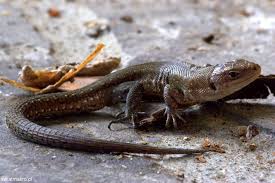 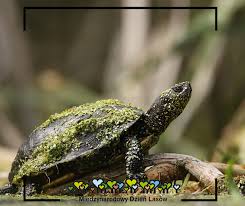 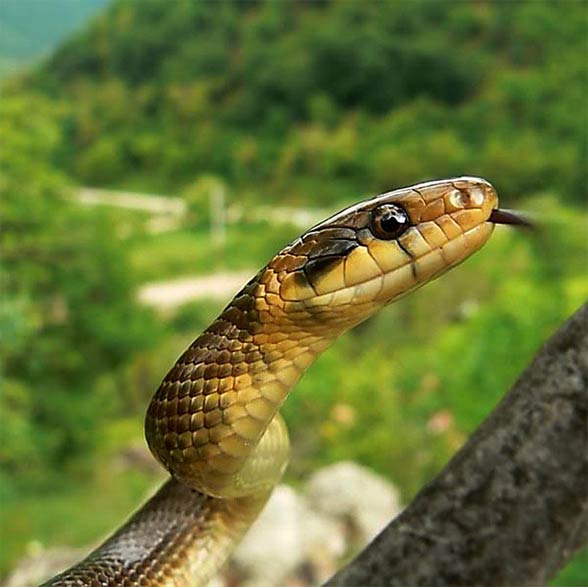 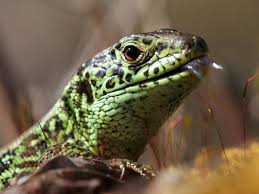 Na początek powinniśmy zacząć od pytania czym jest ochrona gatunkowa?
Ochrona gatunkowa to różnorodne działania mające na celu zachowanie różnorodności biologicznej na poziomie genetycznym, gatunkowym i siedliskowym. Działania te noszą nazwę konserwatorskiego systemu ochrony przyrody. Formy ochrony gatunkowej mogą dotyczyć pojedynczych gatunków roślin i zwierząt lub całych złożonych ekosystemów, będących środowiskiem życia tych gatunków. Zasady ochrony :Nie wolno zaśmiecać terenów podmokłych, zbiorników wodnych na których żyją Nie wolno zabijać zwierząt z parków narodowych i rezerwatów przyrodyZakazane jest wykradanie zwierząt, ich jajNie należy hałasować, by nie płoszyć zwierząt Rady dla turystów:Utrzymanie ciszyNie wykradanie, polowanie na zwierzęta Nie zaśmiecać ich środowiskaDziałania jakie należy podjąć, by chronić gady:Dbać o ich środowisko, nie zaśmiecaćTworzenie zbiorników wodnych np. dla żółwia błotnegoBudowanie jaszczurzych pagórków Można przekazywać pożywienie dla zwierząt do parków narodowych lub rezerwatów przyrody